Colegio República Argentina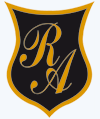  O’ Carrol   # 850-   Fono 72- 2230332              RancaguaPauta de corrección  de Autoevaluación Historia, Geografía y Ciencias SocialesSexto Años Básico                                                        Semana N°6Instrucciones: Luego de haber desarrollado tu autoevaluación de manera consciente y honesta, confiando siempre en tus capacidades y el arduo trabajo que has hecho durante estas semanas, revisa lo que hiciste en este solucionario. Si te equivocaste, no te preocupes. Revisa tu error y estudia la respuesta correcta.Respuestas correctasNombre:Curso: Sexto                                 Fecha: Semana del 4 al 8 de Mayo 2020OA15: Explicar algunos elementos fundamentales de la organización democrática de Chile.OA16: Reconocer que la Constitución Política de Chile establece la organización política del país.OA17: Comprender que todas las personas tienen derechos que deben ser respetados por sus pares, la comunidad y el Estado.1.-DAl Poder Judicial.OA152.-DI, II, IIIOA153.-CSe prohíbe trabajar a inmigrantes peruanos.OA174.-CTodas las personas tienen todos los derechos y libertades.OA175.-CLos diputados y senadores.OA156.-DConstitución Política.OA167.-BSe debe asegurar la independencia de cada uno de los poderes.OA168.-BEl Presidente de la Republica debe ser necesariamente ciudadano chileno.OA169ARepresentar a sus electores ante al Congreso nacional.OA1510CJaviera, creo una revista donde difunde las ideas del grupo cultural y religioso al cual pertenece.OA17